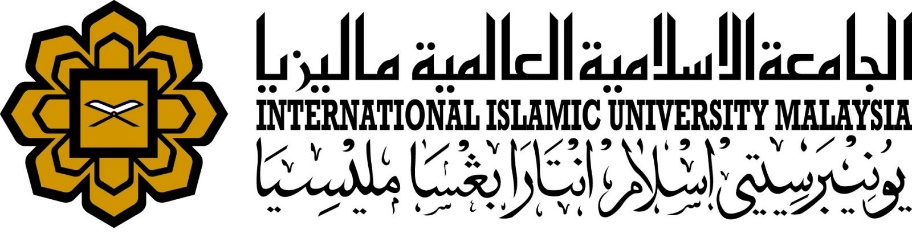 OFFICE OF INTERNATIONAL AFFAIRSCLEARANCE FORM TO LEAVE COUNTRY/LEAVE CAMPUSPERSONAL INFORMATIONDEPENDENT INFORMATION (if any)TRAVELLING INFORMATION (Leave country)DETAILS MOVEMENT (Leave campus)APPROVALDISCLAIMERWhilst IIUM allows student to return to his/her home country, it is the complete and full responsibility of the student to ensure a secured and safe travel to and from the home country, and that the student agrees not to rerun to IIUM campus before it is reopened for academic activities.Iium hereby waives any responsibility and/or liability for any action by the government of Malaysia and/or any government which result in any losses, damages, delays or injuries to the student in the course of his/her travel.NAMEMATRIC NOPASSPORT NOPROGRAMMESTUDENT PASS EXPIRY DATEYEAR OF STUDYNATIONALITYHOME COUNTRYE-MAILMAHALLAHHANDPHONE NO.NAME :
VISA VALIDITY :PASSPORT NUMBER :NAME :
VISA VALIDITY :PASSPORT NUMBER :NAME :
VISA VALIDITY :PASSPORT NUMBER :NAME :
VISA VALIDITY :PASSPORT NUMBER :NAME :
VISA VALIDITY :PASSPORT NUMBER :NAME :
VISA VALIDITY :PASSPORT NUMBER :EXPECTED DATE OF TRAVELLINGEXPECTED DATE OF RETURN TO IIUMFLIGHT DETAILS(please attach the flight booking confirmation or flight ticket)Destination :Date of departure from Kuala Lumpur:Date of arrival at home country:DESTINATIONPURPOSE OF VISIT(Please provide evidence)PURPOSE OF VISIT(Please provide evidence)DATETIME GOING OUT FROM CAMPUS IIUMTIME RETURNING TO IIUMTRANSPORT ARRANGEMENT (If yes please state)OFFICE OF INTERNATIONAL AFFAIRSPRINCIPALName            :Designation :Signature     :Date              :Name            :Mahallah  :Signature     :Date              :